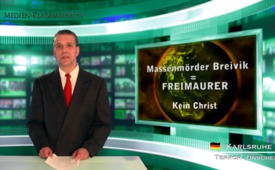 Massenmörder von Oslo – ein praktizierender Frei[...]maurer!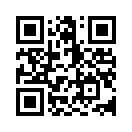 Sämtliche Mainstream-Medien markierten den Massenmörder Anders Breivik sogleich als christlichen und rechtsextremen Fundamentalisten. ...Sämtliche Mainstream-Medien markierten den Massenmörder Anders Breivik sogleich als christlichen und rechtsextremen Fundamentalisten. Dies jedoch trotz jenes ZDF-ZOOM-Reports (siehe Quellenangabe unten), der eindeutig bewies, dass der Massenmörder kein Christ sondern aktiver Freimaurer war. Er gehörte jener Freimaurerloge von Oslo an, die sich direkt über dem Café Chrijtiania befindet, in welchem er auch Stammgast war. Die Freimaurer sollen der ZDF– ZOOM-Reporterin Beate Hübermann jegliches Interview verweigert haben. Stattdessen gaben sie auf ihrer Website schnell den sofortigen Ausschluss des Massenmörders Breivik aus der Freimaurerloge bekannt. Warum bohrte der sonst so unnachgiebige Journalismus hier nicht gründlich nach? Warum geht diese Nachricht nicht rund um die Welt? Mit welchen Motiven und Zielen verschreit eine ganz offensichtlich weltweit gleichgeschaltete Presse, entgegen dieses eindeutigen Wissens, den Massenmörder von Oslo dennoch als fundamentalistischen Christen? Wer sind die verleumderischen Köpfe hinter all jenen Massenmedien, die mittels dieses „Freimaurer-Massakers” den Hass der Völker skrupellos auf die Christen und rechtsorientierten Kreise lenken?von sjQuellen:http://www.youtube.com/watch?v=U2TyeUbl5VADas könnte Sie auch interessieren:---Kla.TV – Die anderen Nachrichten ... frei – unabhängig – unzensiert ...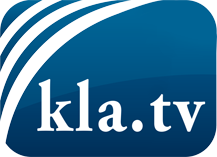 was die Medien nicht verschweigen sollten ...wenig Gehörtes vom Volk, für das Volk ...tägliche News ab 19:45 Uhr auf www.kla.tvDranbleiben lohnt sich!Kostenloses Abonnement mit wöchentlichen News per E-Mail erhalten Sie unter: www.kla.tv/aboSicherheitshinweis:Gegenstimmen werden leider immer weiter zensiert und unterdrückt. Solange wir nicht gemäß den Interessen und Ideologien der Systempresse berichten, müssen wir jederzeit damit rechnen, dass Vorwände gesucht werden, um Kla.TV zu sperren oder zu schaden.Vernetzen Sie sich darum heute noch internetunabhängig!
Klicken Sie hier: www.kla.tv/vernetzungLizenz:    Creative Commons-Lizenz mit Namensnennung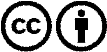 Verbreitung und Wiederaufbereitung ist mit Namensnennung erwünscht! Das Material darf jedoch nicht aus dem Kontext gerissen präsentiert werden. Mit öffentlichen Geldern (GEZ, Serafe, GIS, ...) finanzierte Institutionen ist die Verwendung ohne Rückfrage untersagt. Verstöße können strafrechtlich verfolgt werden.